1.Atlikite visas šias užduotis!2.O atlikę keliaukite atgal į power point programą (skaidres) ir pasižiūrėkite paskutinį vaizdo įrašą “Sveikatos ABC”!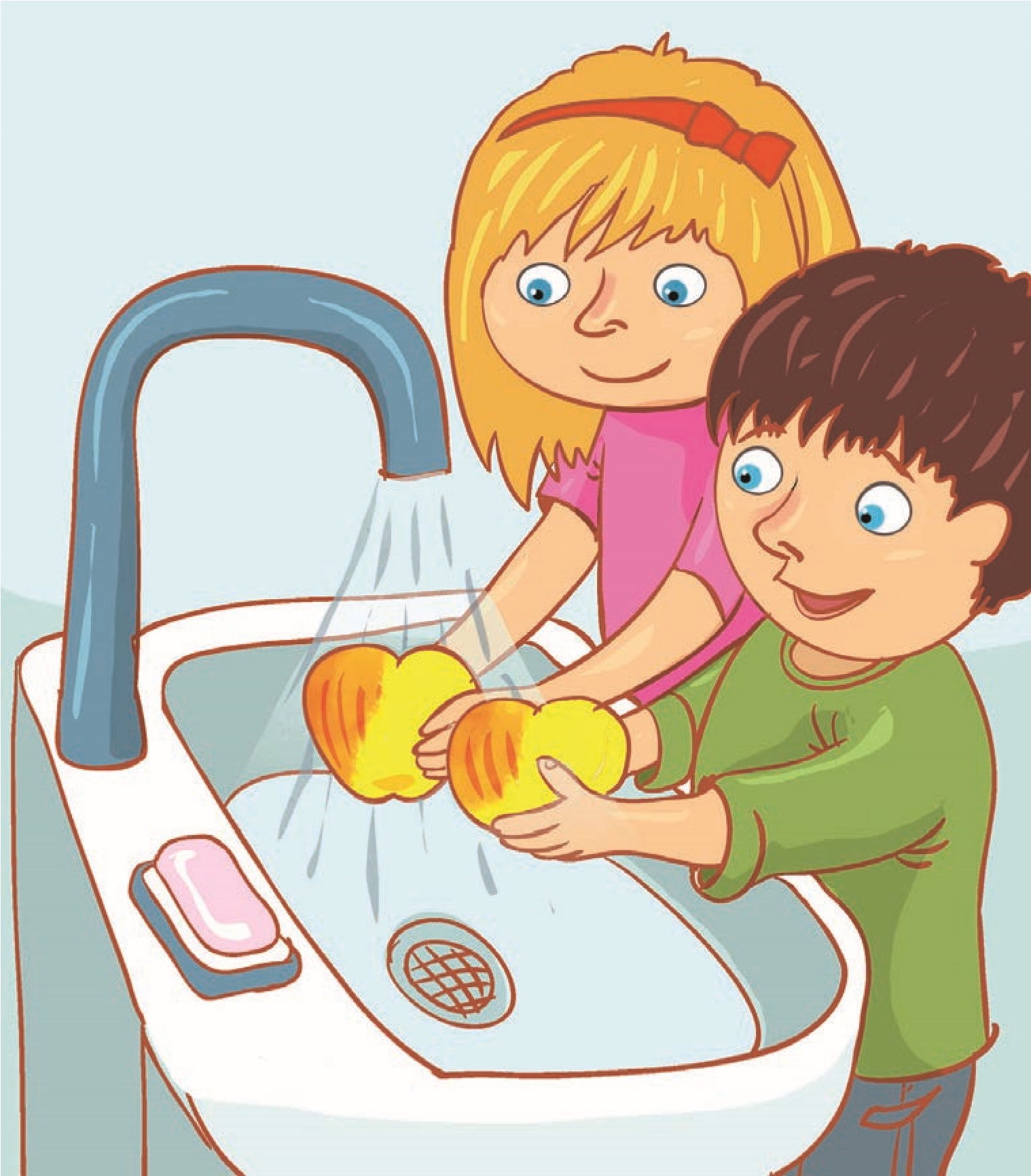 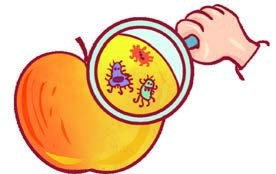 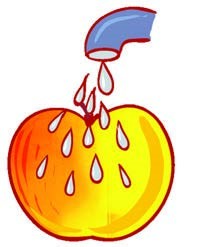 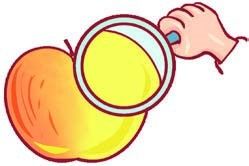 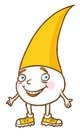 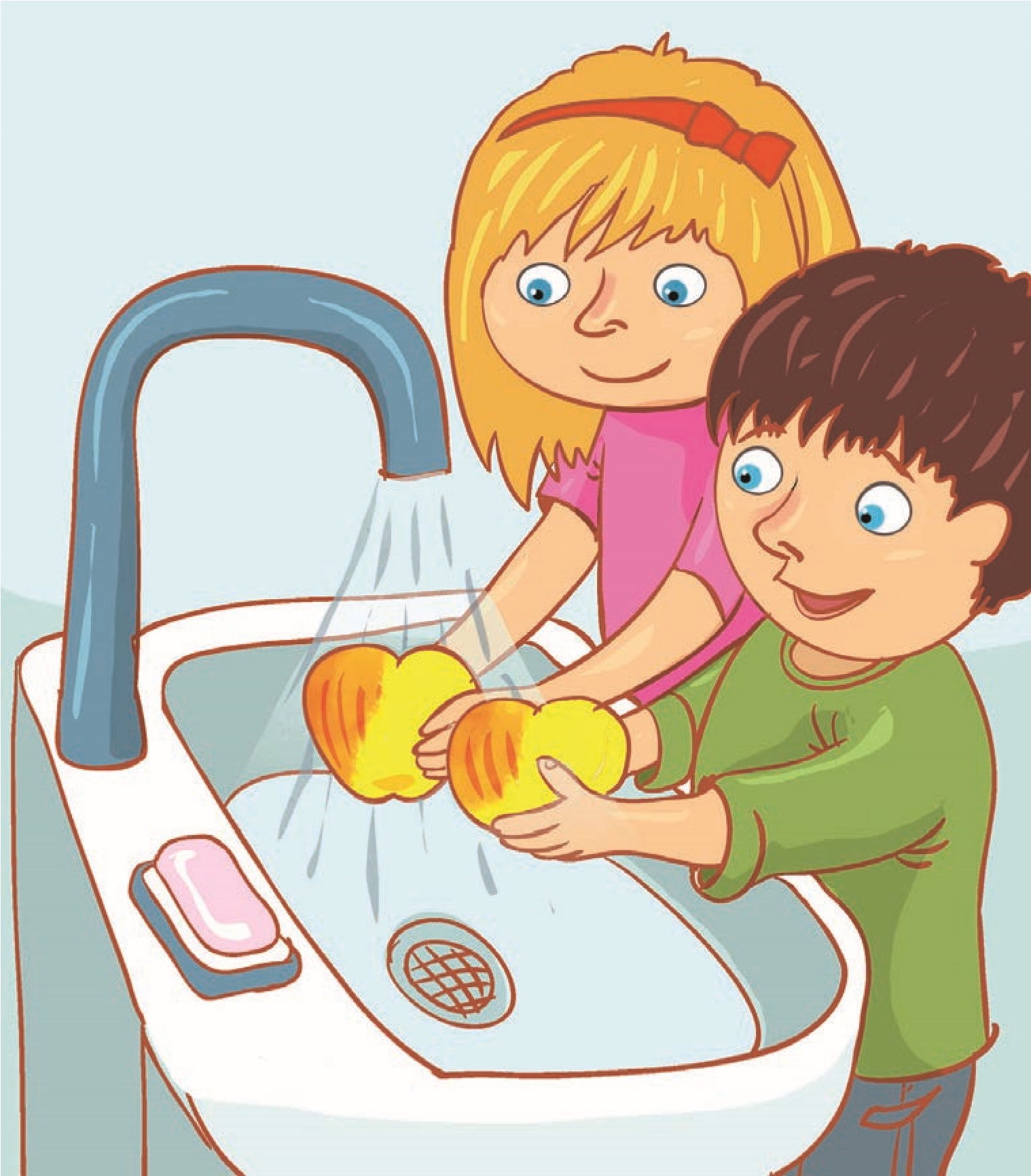 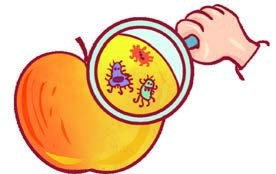 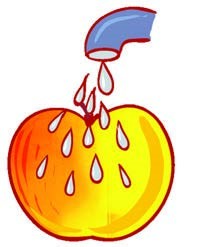 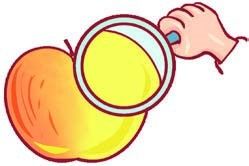 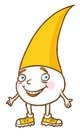 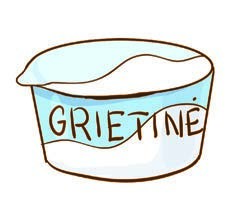 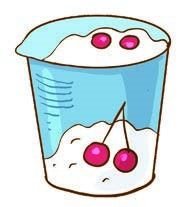 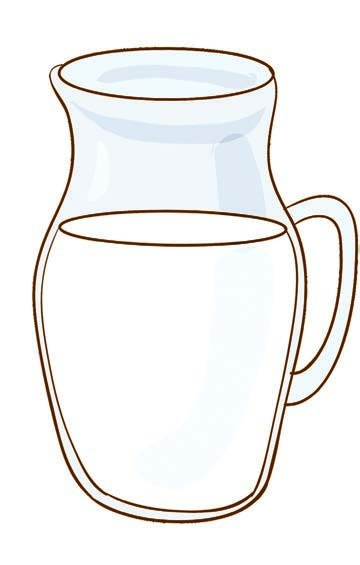 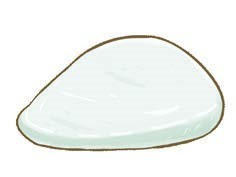 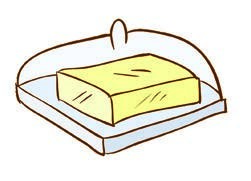 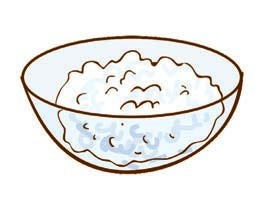 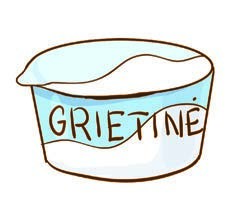 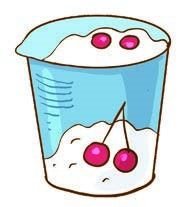 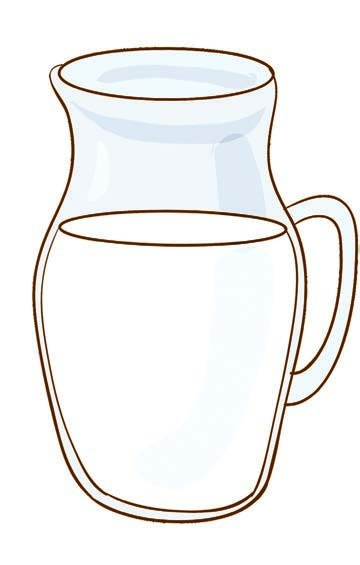 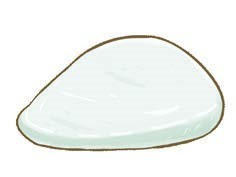 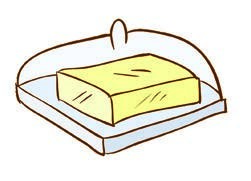 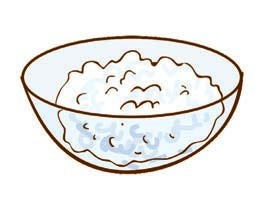 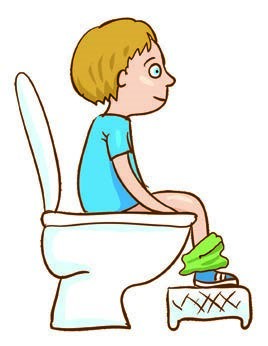 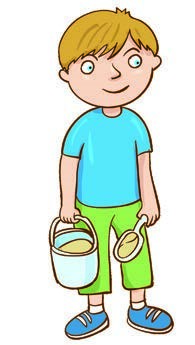 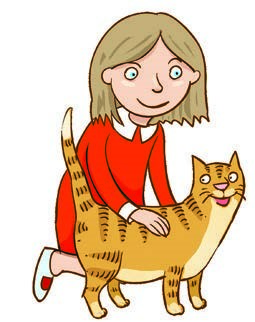 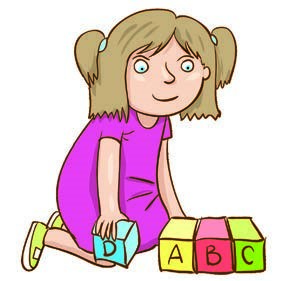 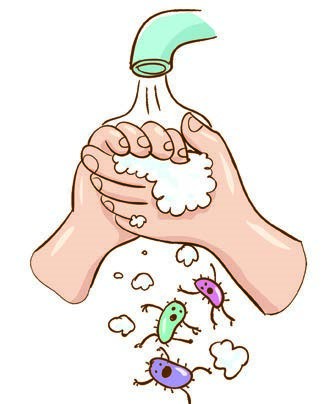 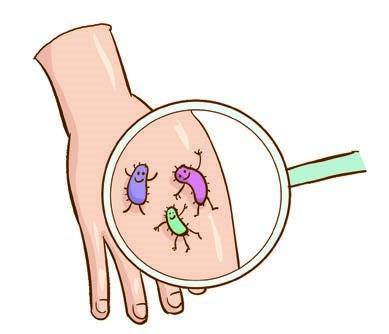 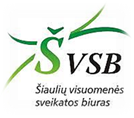 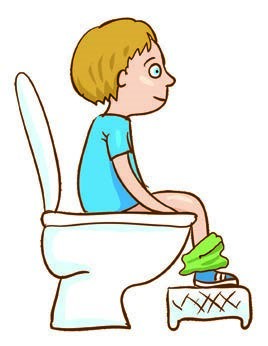 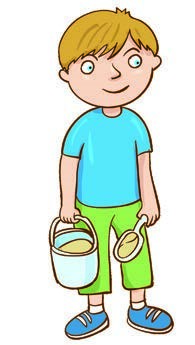 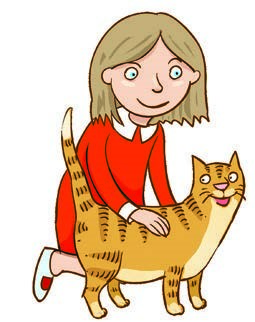 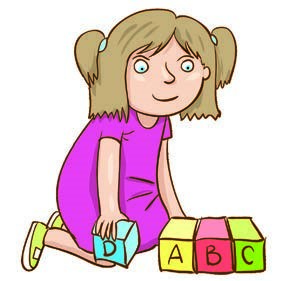 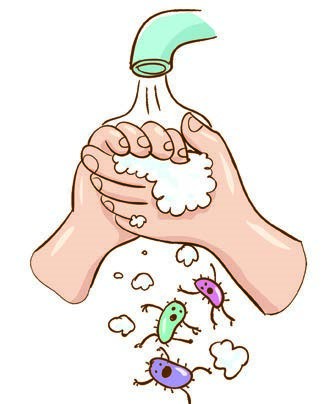 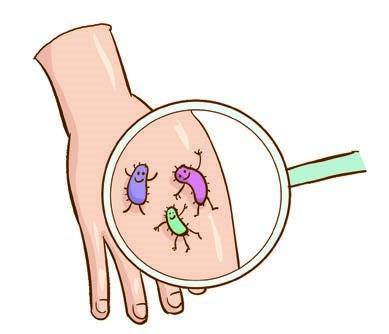 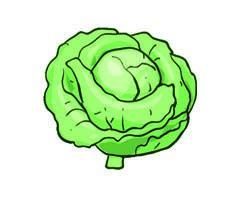 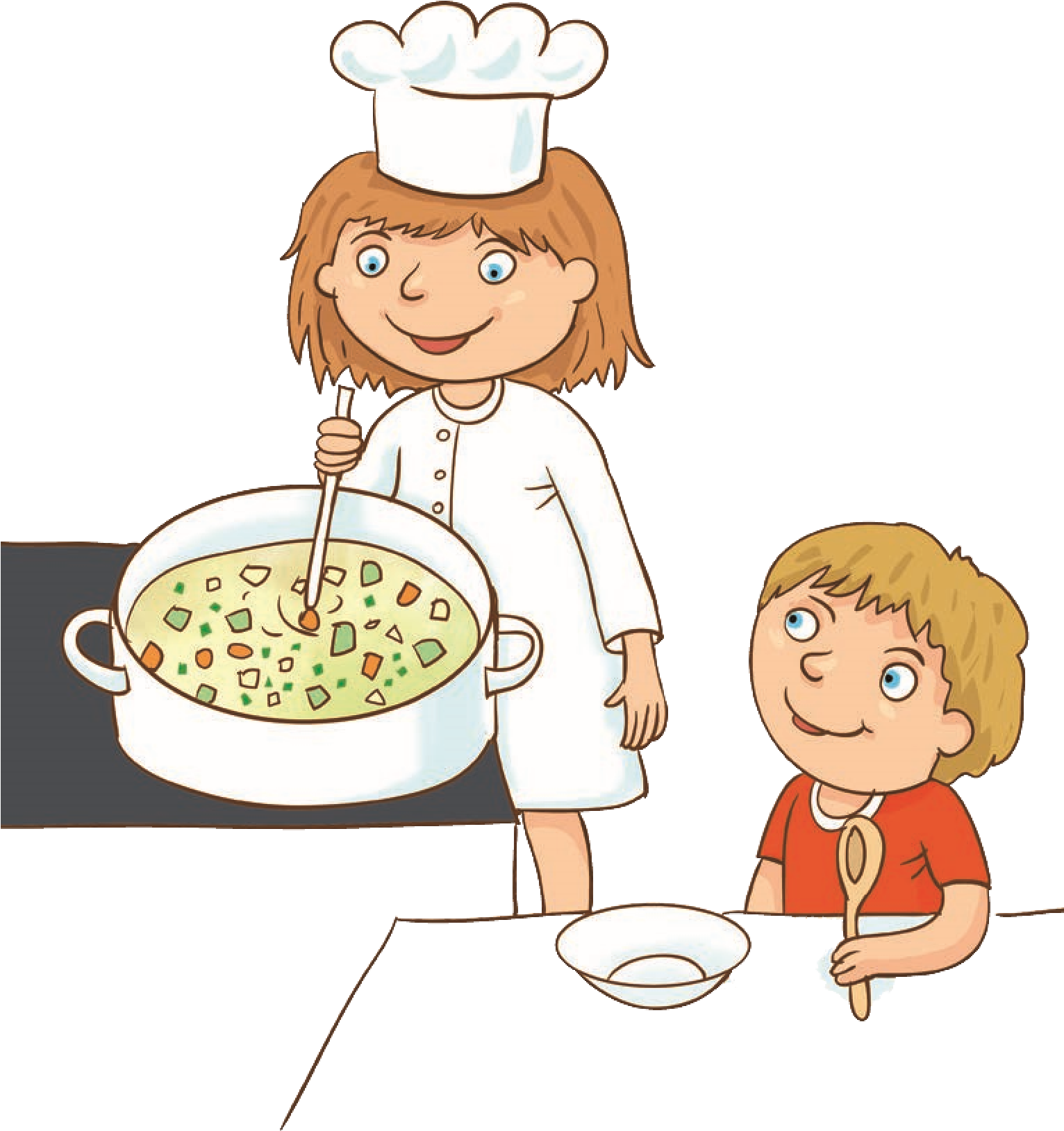 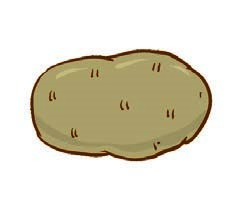 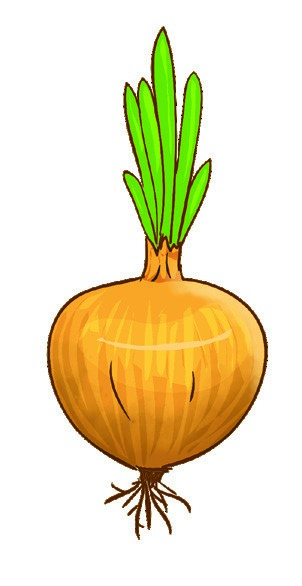 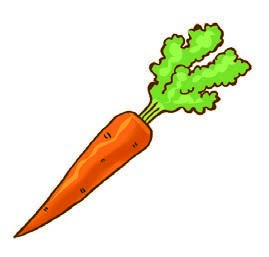 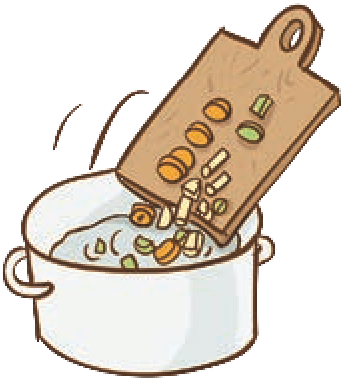 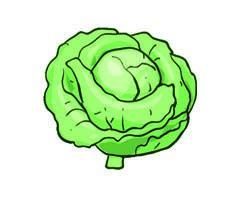 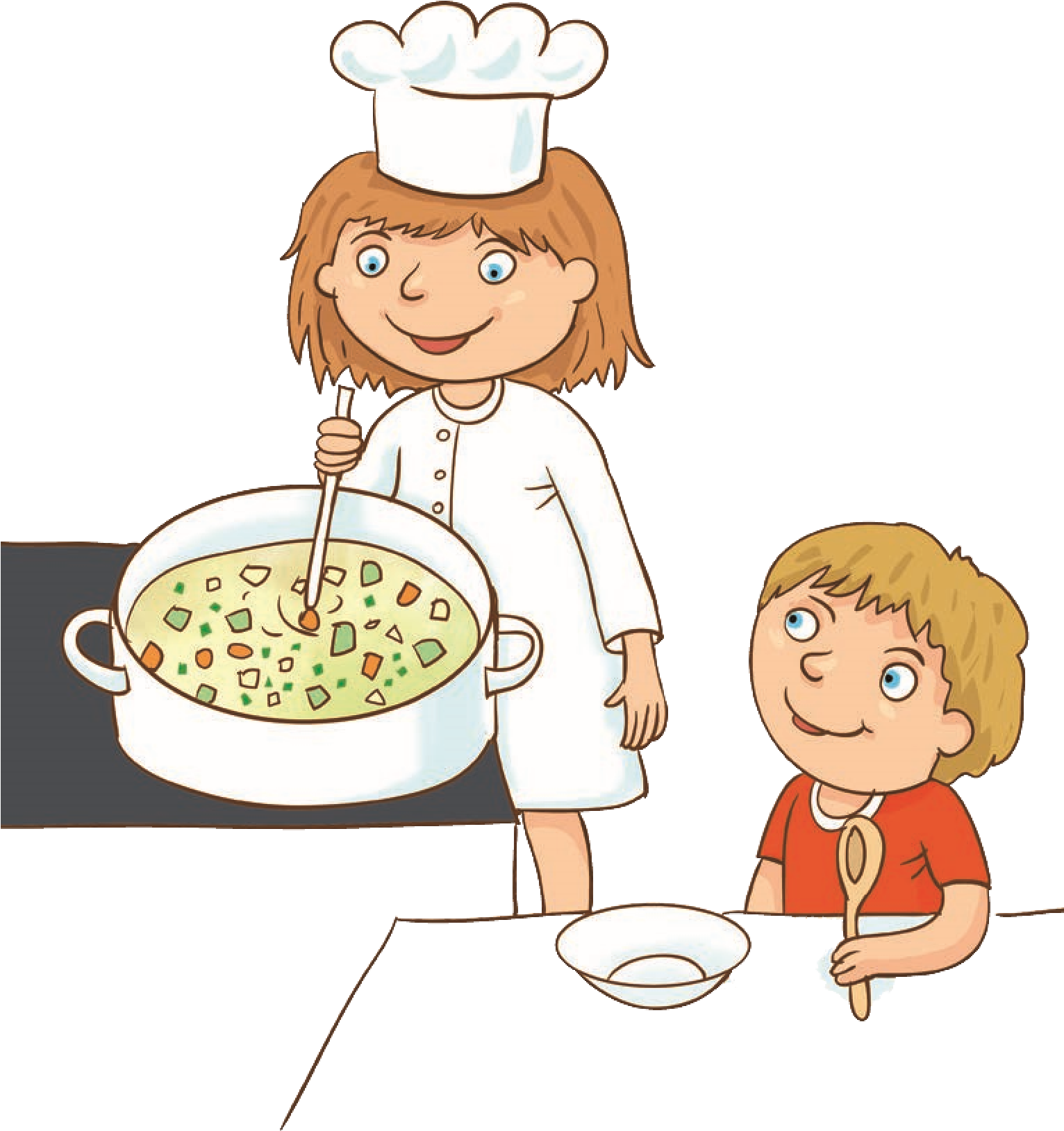 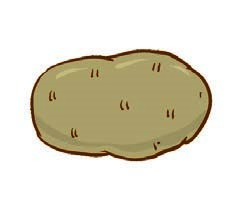 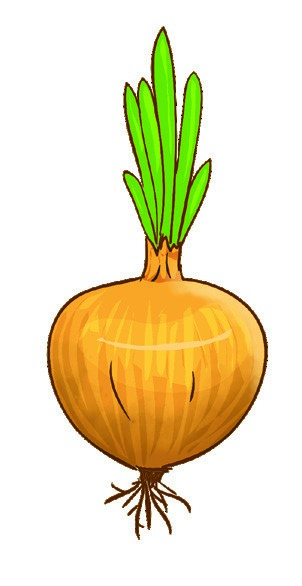 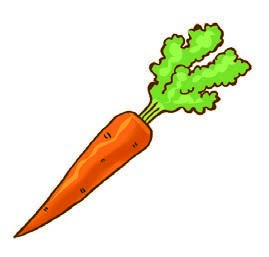 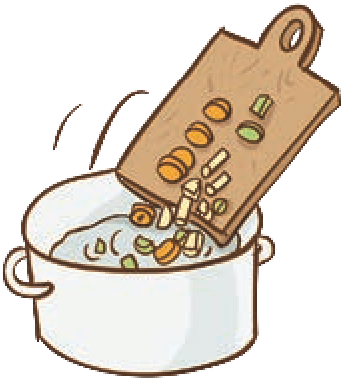 